1920s Presentations 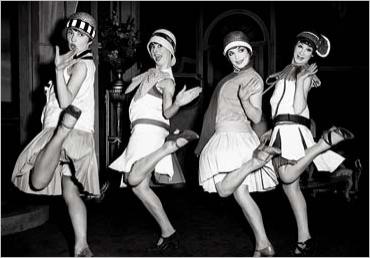 Take notes in the columns with what information that you think is most important. You will need this to help you with discussions on the final day.3-2-1At the end of the party, you need to fill in this paper, and turn it in by the end of the class.3 things I learned: ________________________________________________________________________________________________________________________________________________________________________________________________________________________________________________________________________________________________________________________________________________________________________________________________________________________________________________________________________________________________________________________________________________________________________________________________________________________________________________________________________________________________________________________________________________________________________________________________________________________________________________________________________________________________________________________________________________________________________2 things I still have questions about:____________________________________________________________________________________________________________________________________________________________________________________________________________________________________________________________________________________________________________________________________________________________________________________________________________________________________________________________________________________1 thing I want Miss Hawes to know:________________________________________________________________________________________________________________________________________________________________________________________________________________________________________________________________________________________________________________________TopicInformationKey Words